DEPARTAMENTO DE MECANICA AUTOMOTRIZ Profesor : Cristian Torres Olivares / Cristian Martínez Castro / Álvaro Flores  Ruiz Asignatura  :  Mantenimiento de sistemas de  seguridad y confortabilidad4º año A  Nombre del  alumno: __________________________________________________ Guía  de  trabajo  mantenimiento de sistemas de transmisión y  frenado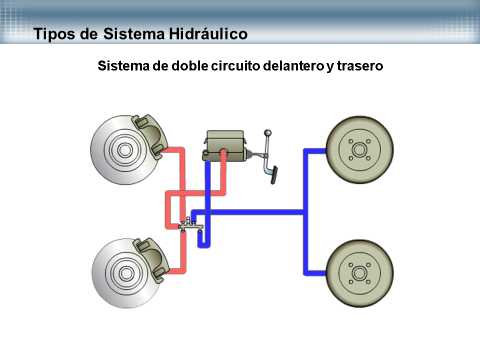 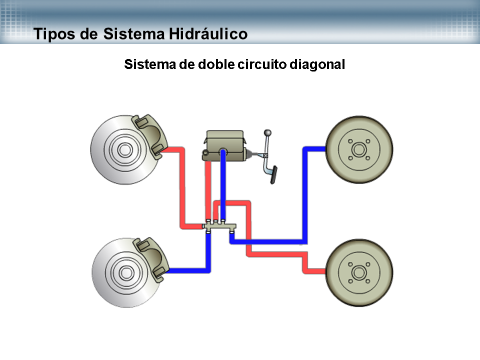 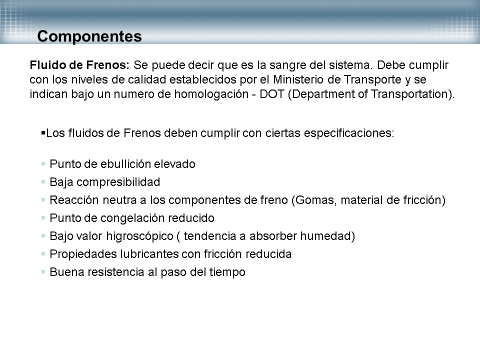 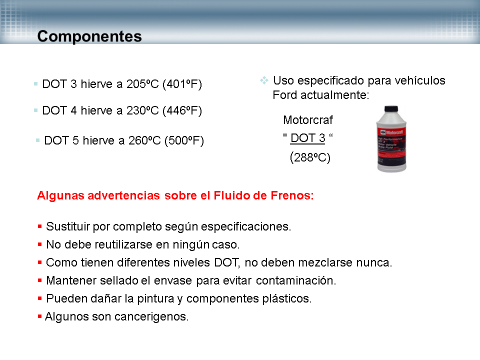 CUESTIONARIOPUEDES  DEDUCIR POR QUE EL CAMBIO EN LA DISPOSICION DE LOS CIRCUITOS DE FRENADO?CUAL ES  MEJOR?POR  QUE?QUE  SIGNIFICA  BAJO VALOR HIGROSCOPICO EN LIQUIDO  DE FRENOS?QUE  SIGNIFICA  LA  SIGLA  D O T ¿